MODELO DE SOLICITUD DE ASISTENCIA JURÍDICA GRATUITASOLICITANTE DE LA ASISTENCIA JURÍDICA GRATUITA  PERSONA FÍSICA  Sra. Sr.  Apellidos: ..................................................................................................................................................................  Nombre de pila: .........................................................................................................................................................  Dirección: .................................................................................................................................................................  Código postal: ............................................. Localidad: ...........................................................................................  País: ..........................................................................................................................................................................  Teléfono (facultativo): .................................................................................................................................................  Correo electrónico (facultativo): ..................................................................................................................................  Profesión o situación actual: .......................................................................................................................................  PERSONA JURÍDICA (1)  Denominación social: .................................................................................................................................................  Forma jurídica: ..........................................................................................................................................................  Entidad con ánimo de lucro: Sí No  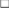 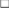 Dirección: .................................................................................................................................................................  Código postal: ............................................. Localidad: ...........................................................................................  País: ..........................................................................................................................................................................  Teléfono (facultativo): .................................................................................................................................................  Correo electrónico (facultativo): ..................................................................................................................................  (1) Deberá adjuntar a la presente solicitud un medio de prueba reciente de su existencia jurídica (extracto del Registro Mercantil, extracto del  Registro de Asociaciones o cualquier otro documento oficial). PARTE CONTRA LA QUE USTED DESEA PRESENTAR UN RECURSO (1)  Se recuerda de nuevo al solicitante que el Tribunal General es competente para conocer de los recursos presentados por  una persona física o jurídica contra una institución, un órgano o un organismo de la Unión, pero no puede controlar la  legalidad de las decisiones adoptadas por:  — los organismos internacionales que no forman parte del sistema institucional de la Unión Europea, como el Tribunal  Europeo de Derechos Humanos,  — las autoridades nacionales de un Estado miembro,  — los tribunales nacionales.  Indique contra qué parte o partes presentaría su recurso:  Si le falta sitio, utilice una hoja en blanco para completar esta lista y adjúntela a la solicitud.  (1) Cuando el recurso y la solicitud de asistencia jurídica gratuita se presenten al mismo tiempo o cuando la solicitud de asistencia jurídica  gratuita se presente después de interpuesto el recurso, no será necesario cumplimentar la rúbrica «Parte contra la que usted desea  presentar un recurso». L 306/66 Diario Oficial de la Unión Europea 30.11.2018  OBJETO DEL RECURSO (1)  Si la solicitud de asistencia jurídica gratuita se presenta antes de la interposición del recurso, el solicitante deberá  exponer concisamente el objeto del recurso planeado, los hechos del caso y los motivos alegados para fundamentar  dicho recurso. La solicitud deberá ir acompañada de los correspondientes documentos probatorios (artículo 147,  apartado 4, del Reglamento de Procedimiento).  Describa el objeto del recurso que desea interponer, los hechos del caso y los motivos alegados para fundamentar dicho  recurso:  Es obligatorio adjuntar al presente formulario todos los documentos probatorios pertinentes para que el  Tribunal examine la admisibilidad y la fundamentación del recurso planeado, y enumerar dichos documentos  en la lista de documentos acreditativos.  No se devolverán los originales de los documentos probatorios presentados.  (1) Cuando el recurso y la solicitud de asistencia jurídica gratuita se presenten al mismo tiempo o cuando la solicitud de asistencia jurídica  gratuita se presente después de interpuesto el recurso, no será necesario cumplimentar la rúbrica «Objeto del recurso». 30.11.2018 Diario Oficial de la Unión Europea L 306/67 SITUACIÓN ECONÓMICA DEL SOLICITANTE  PERSONA FÍSICA  RECURSOS  La solicitud de asistencia jurídica gratuita deberá ir acompañada de la información y de los documentos acreditativos que  permitan evaluar la situación económica del solicitante, tales como un certificado de una autoridad nacional competente  que acredite esa situación económica (artículo 147, apartado 3, del Reglamento de Procedimiento).  — Si al presentar la solicitud sus recursos económicos no han cambiado desde el año pasado, los recursos que se tendrán en cuenta  serán los que usted haya declarado a las autoridades nacionales por el período comprendido entre el 1 de enero y el  31 de diciembre del año pasado.  — Si su situación económica ha cambiado, se tendrán en cuenta sus recursos actuales, desde el 1 de enero de este año hasta la fecha  de su solicitud.  Recursos de otras personas  que conviven habitual mente con usted (hijos  o personas a su cargo). Es pecifique:  ....................................  a. b. c. d. e. f. g. h. i. Si le falta sitio, utilice una hoja en blanco para completar esta lista y adjúntela a la solicitud.  (*) Si el solicitante marca esta casilla, deberá explicar cómo cubre sus necesidades.  Indique la naturaleza y el valor de sus bienes mobiliarios (acciones, obligaciones, capitales…) y la dirección y el valor de  sus bienes inmuebles (casa, terreno…), aunque no produzcan rendimientos:  L 306/68 Diario Oficial de la Unión Europea 30.11.2018 CARGAS  Indique los hijos y personas a su cargo o que conviven habitualmente con usted:  Apellidos y nombre Fecha de nacimiento  (dd/mm/aaaa)  .......................................................... …/…/…  .......................................................... …/…/…  .......................................................... …/…/…  .......................................................... …/…/…  Si le falta sitio, utilice una hoja en blanco para completar esta lista y adjúntela a la solicitud.  Indique las pensiones alimentarias que usted paga a terceros:  Si desea aportar información adicional sobre su situación, ya sea en lo que respecta a sus recursos o a las cargas que  soporta, puede hacerlo a continuación:  La información recogida más arriba deberá estar respaldada por documentos acreditativos que permitan  evaluar su situación económica (artículo 147, apartado 3, del Reglamento de Procedimiento).  Deberá adjuntarse al presente formulario la lista de esos documentos acreditativos, incluido, en su caso, un  certificado de una autoridad nacional competente que acredite esa situación económica.  No se devolverán los originales de los documentos acreditativos presentados.  30.11.2018 Diario Oficial de la Unión Europea L 306/69 PERSONA JURÍDICA  Cuando quien solicite asistencia jurídica gratuita sea una persona jurídica, deberá adjuntar a la presente solicitud un  medio de prueba reciente de su existencia jurídica (extracto del Registro Mercantil, extracto del Registro de Asociaciones  o cualquier otro documento oficial) (artículo 147, apartado 5, del Reglamento de Procedimiento, puesto en relación con  el artículo 78, apartado 4, de dicho Reglamento).  Describa la situación económica de la entidad solicitante y, en su caso, de sus socios o accionistas:  La información recogida más arriba deberá estar respaldada por documentos acreditativos que permitan  evaluar la situación económica del solicitante y, en su caso, de sus socios o accionistas (artículo 147,  apartado 3, del Reglamento de Procedimiento).  Deberá adjuntarse al presente formulario la lista de esos documentos acreditativos, incluido, en su caso, un  certificado de una autoridad nacional competente que acredite esa situación económica.  No se devolverán los originales de los documentos acreditativos presentados.  L 306/70 Diario Oficial de la Unión Europea 30.11.2018 EN SU CASO, DATOS DEL ABOGADO QUE USTED PROPONE  En el caso de que usted haya escogido un abogado facultado para ejercer ante un órgano jurisdiccional de un Estado  miembro o de otro Estado parte en el Acuerdo EEE, será necesario incluir los siguientes datos sobre dicho abogado:  Sra./Sr.: .....................................................................................................................................................................  Dirección: .................................................................................................................................................................  Código postal: ............................................. Localidad: ...........................................................................................  País: ..........................................................................................................................................................................  Teléfono: ...................................................................................................................................................................  Correo electrónico (facultativo): ..................................................................................................................................  DECLARACIÓN JURADA  El abajo firmante declara por su honor que los datos incluidos en la presente solicitud de justicia gratuita son exactos:  Fecha: …/…/… Firma del solicitante o de su abogado:  30.11.2018 Diario Oficial de la Unión Europea L 306/71 LISTA DE DOCUMENTOS ACREDITATIVOS  Documentos acreditativos que permiten evaluar su situación económica:  Si aún no se ha presentado el recurso, documentos probatorios pertinentes para que el Tribunal examine la  admisibilidad y la fundamentación del recurso planeado:  DEMANDADO(S)DIRECCIÓNES ES Recursos perso nales Recursos de su  cónyuge o persona  con la que conviva Ningún ingreso (*) Salarios o retribuciones netas imponibles  (figuran en su nómina) Rendimientos no salariales (de actividades  agrícolas, profesionales y empresariales) Subsidios familiares Prestación por desempleo Prestaciones indemnizatorias (por enferme dad, maternidad, enfermedad profesional, acci dente de trabajo) Pensiones, jubilaciones, rentas y jubilaciones  anticipadas Pensiones alimentarias (cantidad efectiva mente cobrada por usted) Otros recursos (por ejemplo, alquileres cobra dos por usted, rendimientos del capital, rendi mientos de valores mobiliarios, …) ES Parentesco  (por ejemplo, hijo, sobrino, madre) ........................................................ ........................................................ ........................................................ ........................................................ ES ES ES — .........................................................................................................................................................................  — .........................................................................................................................................................................  — .........................................................................................................................................................................  — .........................................................................................................................................................................  — .........................................................................................................................................................................  — .........................................................................................................................................................................  — .........................................................................................................................................................................  — .........................................................................................................................................................................  — .........................................................................................................................................................................  — ......................................................................................................................................................................... — .........................................................................................................................................................................  — .........................................................................................................................................................................  — .........................................................................................................................................................................  — .........................................................................................................................................................................  — .........................................................................................................................................................................  — .........................................................................................................................................................................  — .........................................................................................................................................................................  — .........................................................................................................................................................................  — .........................................................................................................................................................................  — ......................................................................................................................................................................... 